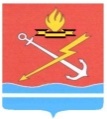 АДМИНИСТРАЦИЯ МУНИЦИПАЛЬНОГО ОБРАЗОВАНИЯ «КИРОВСК» КИРОВСКОГО МУНИЦИПАЛЬНОГО РАЙОНА ЛЕНИНГРАДСКОЙ ОБЛАСТИП О С Т А Н О В Л Е Н И Еот 25 октября 2021 года № 800                                              О признании утратившим силу постановления администрации МО «Кировск» от 15.11.2017 № 650 «Об определении гарантирующей организации в сфере водоснабжения и водоотведения на территории муниципального образования «Кировск» Кировского муниципального района»Руководствуясь статьей 14  Федерального закона от 06.10.2013 № 131-ФЗ «Об общих принципах организации местного самоуправления в Российской Федерации», Федеральным законом от 07.12.2011 года № 416-ФЗ «О водоснабжении и водоотведении», пунктом 4 части 2 статьи 4 областного закона Ленинградской области от 29.12.2015 года № 153-оз «О перераспределении полномочий в сфере водоснабжения и водоотведения между органами государственной власти Ленинградской области и органами местного самоуправления Ленинградской области и о внесении изменений в областной закон «Об отдельных вопросах местного значения сельских поселений Ленинградской области», п о с т а н о в л я е т:1. Признать утратившим силу постановление администрации муниципального образования «Кировск» Кировского муниципального района Ленинградской области от 15.11.2017 № 650 «Об определении гарантирующей организации в сфере водоснабжения и водоотведения на территории муниципального образования «Кировск» Кировского муниципального района». 2. Установить, что постановление вступает в силу с даты издания приказа комитета по  тарифам ценовой политике Ленинградской области по установлению тарифов на услуги в сфере холодного водоснабжения (питьевая вода) и водоотведения  государственного унитарного предприятия "Водоканал Ленинградской области", оказываемые населению   муниципального образования «Кировск» Кировского муниципального района Ленинградской области на 2021 год.         3. Настоящее постановление вступает в силу со дня его официального опубликования в сетевом издании «Неделя нашего города+» и подлежит размещению на официальном сайте МО «Кировск».Глава администрации                                                                        О.Н. Кротова                                    Разослано: дело, ННГ+, коммунальный отдел МКУ «УЖКХиО», ГУП «Леноблводоканал»